中科虎尾園區污水處理廠環教場所周邊景點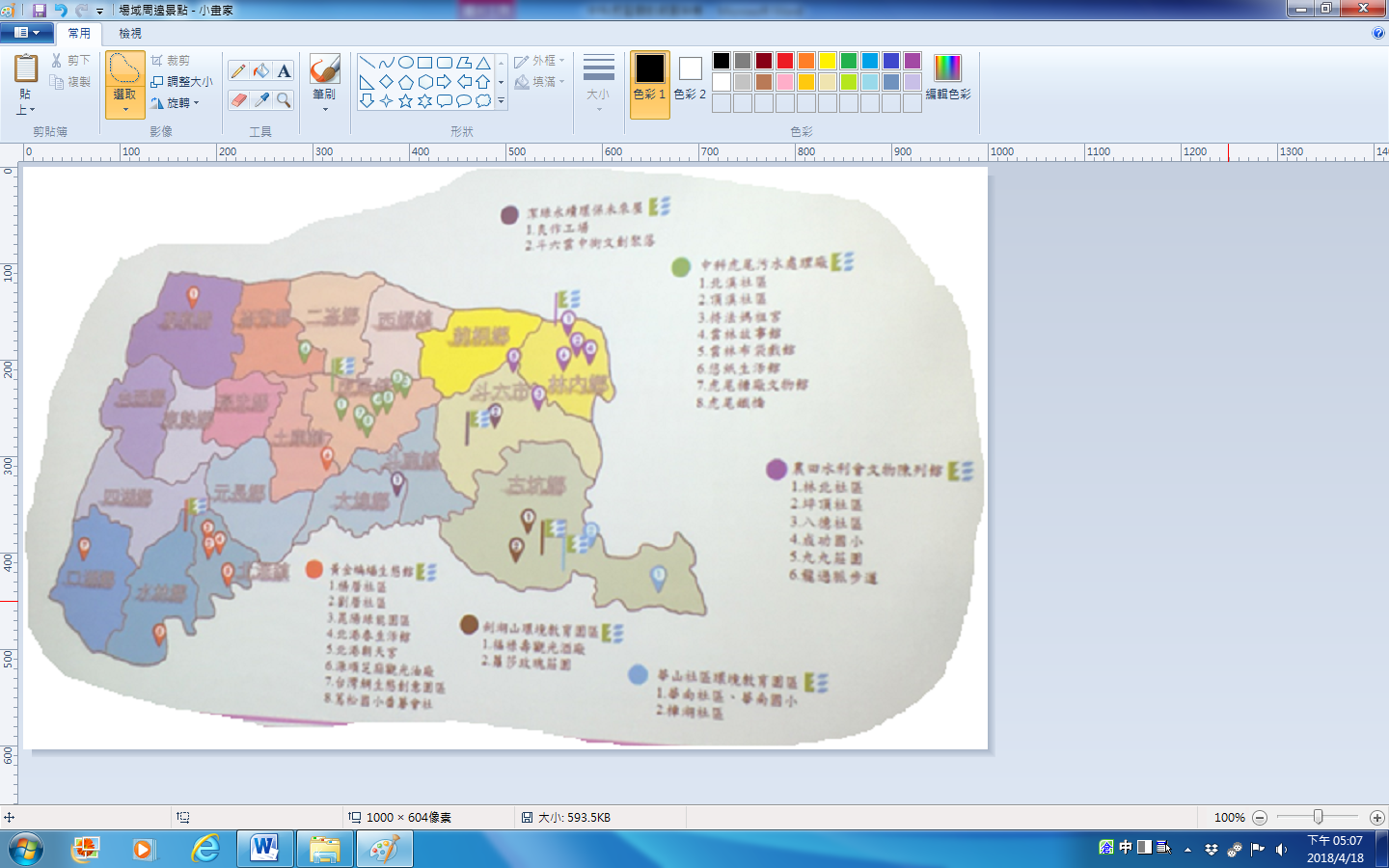 本場域一日遊:早上出發至本場域環教課程體驗9:30-11:30”北溪社區”享用當地特色餐及社區巡禮(剪紙)11:30-14:30雲林故事館(故事饗宴)14:50-17:00